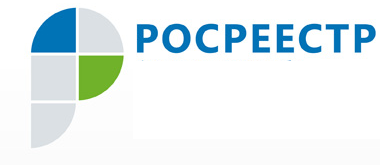 Пресс-релизАнна Дмитриева: Жить активно – значит, просто жить! Специальным дипломом Управления Росреестра по ХМАО – Югре  награжден коллектив межмуниципального отдела по г. Нижневартовску и г. Мегиону.За активное участие в общественной жизни Управления Росреестра по ХМАО – Югре  а также по случаю  20-летия создания в Российской Федерации системы государственной регистрации прав на недвижимое имущество и сделок с ним и 10-летия  образования Росреестра  Специальным дипломом Управления награжден коллектив межмуниципального отдела по г. Нижневартовску и г. Мегиону   «Жить активно – это для нас просто жить! – говорит начальник отдела Анна Дмитриева. – Общеизвестно: чем больше дел, тем больше  успеваешь. В связи с двойным юбилеем в нашем отделе был составлен план мероприятий, в который вошли не только горячие линии и консультации граждан, но и соревнования, конкурсы, викторины, выезды семьями на природу.  При этом наши мероприятия приняли межтерриториальный масштаб, так как мы приглашали коллективы соседних территориальных отделов – Лангепасского, Радужнинского и Покачевского. Неформальные встречи вне работы, вне стен учреждения помогают лучше узнать и понять друг друга, - считает Анна Александровна: «Мы вместе встречаем праздники, мы вместе радуемся семейным радостям, успехам наших детей.  Мы вместе переживаем чьи-то горести и неудачи.  Я считаю, что здоровый психологический климат в коллективе – залог продуктивной работы».     Пресс-служба Управления Росреестра по ХМАО – Югре   